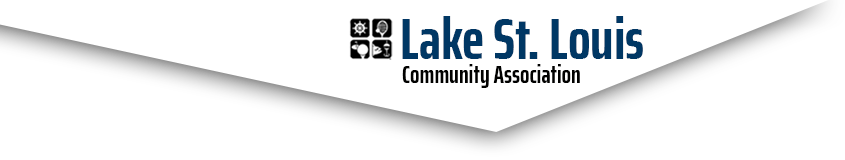 Lake St. Louis Community AssociationCOURTS COMMITTEE MEETINGJune 12, 2023 / 5:00 PMNext Meeting: July 10, 2023, 5pmCommittee Members in Attendance:Sally HendersonRick KnightAlex KottSteve LloydDiane SeereyStephanie StoneNon-Committee Members in Attendance:Jim Dodds – Board LiaisonMeeting called to order at 5:03 p.m.Minutes from May 8, 2023, LSLCA Courts Committee meeting had been distributed to all committee members via email. There were no suggested changes to those minutes as written. Diane Seerey made a motion to approve the May 8, 2023, minutes. Stephanie Stone seconded.  Committee voted unanimously to approve. OLD BUSINESS: LSLCA Board Meeting Updates from May:Regarding the tennis gallery steps, the GM & Board agreed that to make changes to gallery steps to meet codes and improve trip hazards with current installation.  Maintenance will be installing a hand rail down the center stairs of the gallery.  In addition, they will install railing at the top / backside of the gallery on the left and right sides blocking access to those stairs from the top.  Installation date is dependent on when materials arrive and manpower is available for installation.The Board declined to provide water for the tennis courts.  In addition, water coolers had been provided in the past that were not utilized.  Maintenance was spending a couple hours a day previously refilling water coolers due to complaints of water being warm.  There is a chilled water station on the golf shack that can be utilized fill water bottles. The Board did agree to supply water coolers for special events, if requested.  Sally Henderson will submit request to Heather Becker for water for the Junior Tennis Clinics.For cabana benches proposal costs for 3 benches exceed the $5K capital limit.  Therefore, this request will need to be reviewed during the 2024 capital project approval process in August.  Alex Kott raised the question with Heather Becker of moving forward with one cabana bench for now since one bench would be under the $5K threshold.  Heather might be able to if budget allows it later in the year.  Alex is going and will follow up with Heather in August to determine if that will be possible.Board is requesting that a lead be assigned for the Men’s Tennis Doubles Evening Club.NEW BUSINESS:Court Safety & Maintenance:  Discussion took place pertaining to trash cans overflowing and courts being left unlocked and susceptible to vandalism. Rick Knight will connect with Heather Becker to request a list of maintenance items that the LSLCA staff should be performing.Recent & Upcoming Events:  Sally Henderson reported the Memorial Day Tennis Mixed Doubles Tournament was well attended and was a success. Her observation is that tournament should be limited to 8 teams versus 10 for better flow.  One CA member who showed up to play had to be turned away due to lack of registration resulting in an owner dissatisfaction issue.  Mixed Doubles Tennis Social is planned for Friday, June 16 from 7-9 pm. Event is open to all, and players should bring their own tennis balls and an appetizer to share.Men's Sunday AM and Tue/Thu Evening Club Lead: Stephanie Stone shared that Scott Grieshaber has agreed to be the Club Lead for the Men’s Sunday morning and Men’s Tuesday/Thursday evening clubs. Stephanie Stone made the motion to approve Scott Grieshaber as the Men’s Sunday morning and Men’s Tuesday/Thursday evening clubs with Rick Knight providing the second. The Committee unanimously approved. This motion will need to be presented to the LSLCA Board for final approval.Pickleball Clubs Open Play Attendance and Communication Reminders: Alex Kott shared that some of the open play sessions are well attended, and others are not. There have also been questions from individuals who attended a pickleball clinic as to what’s next and how do they get engaged. Discussion followed with the following agreed to:An email blast to all pickleball clinic participants that provides all the pickleball open play opportunities.  Alex will ask Ann-Marie to create communication and coordinate delivery with Becky Dunston.Alex shared high level information about Pickleheads, an online tool to organize and coordinate pickleball open play sessions. Alex is going to follow up to get more information regarding Pickleheads to share with the Committee.Facebook Page for Tennis:  There is an existing FB for Tennis that is controlled by the LSL Tennis Association (not recognized by the LSLCA) and is not available for the Courts Committee.  There was discussion about expanding the current LSL Pickleball FB page to become an LSL Courts FB page and assign an admin to the page for tennis.  Stephane Stone will talk with Ann Marie Stagoski, current admin, about expanding the FB page and identifying an admin for the tennis content.Posting of LSLCA Courts Committee information on the LSLCA website:  This issue was tabled until Stephanie Stone can provide more detail regarding the LSLCA website.Lakewood Court Usage Rules: Comments were shared regarding LSL Water Patrol requesting LSLCA IDs, verifying amenity passes/proof of payment to play at Lakewood courts and forcing CA members who had paid to play (no amenities pass) to leave the Lakewood courts. Alex Kott is to follow up with Heather Becker regarding the guidelines for play at the Lakewood courts. How To Use Google Drive:  Stephanie Stone share that a Google Email and Google Drive has been set up for the LSLCA Courts Committee and that we will use Google Drive as a repository for LSLCA Courts Committee content.Steve Lloyd made the motion to adjourn the meeting at 6:08 PM with second provided by Diane Seerey.  Committee unanimously agreed. Next meeting is planned for Monday, July 10, 2023, at 5:00 PM.Respectfully submitted, Diane SeereyAction itemsSally Henderson will submit request to Heather Becker for water coolers for the Junior Tennis Clinics. Alex Kott will follow up with Heather Becker on the option of moving forward with one cabana bench for now to get under the $5K maximum threshold.Rick Knight will connect with Heather Becker to request a list of maintenance items that the LSLCA maintenance staff should be performing pertaining to the courts.Alex Kott will present motion for Steve Grieshaber as club lead for Men’s Sunday morning and Tuesday/Thursday evenings to the LSLCA Board for final approval.Ann-Marie Stagoski to coordinate with Becky Dunston on an email blast to all Pickleball clinic attendees regarding Pickleball open play opportunities.Alex Kott is going to follow up to get more information regarding Pickleheads to share with the Committee.Stephane Stone will coordinate with Ann Marie Stagoski, current FB admin, on expanding the FB page and identifying an admin for the tennis content.Alex Kott is to follow up with Heather Becker regarding the guidelines for play at the Lakewood courts.